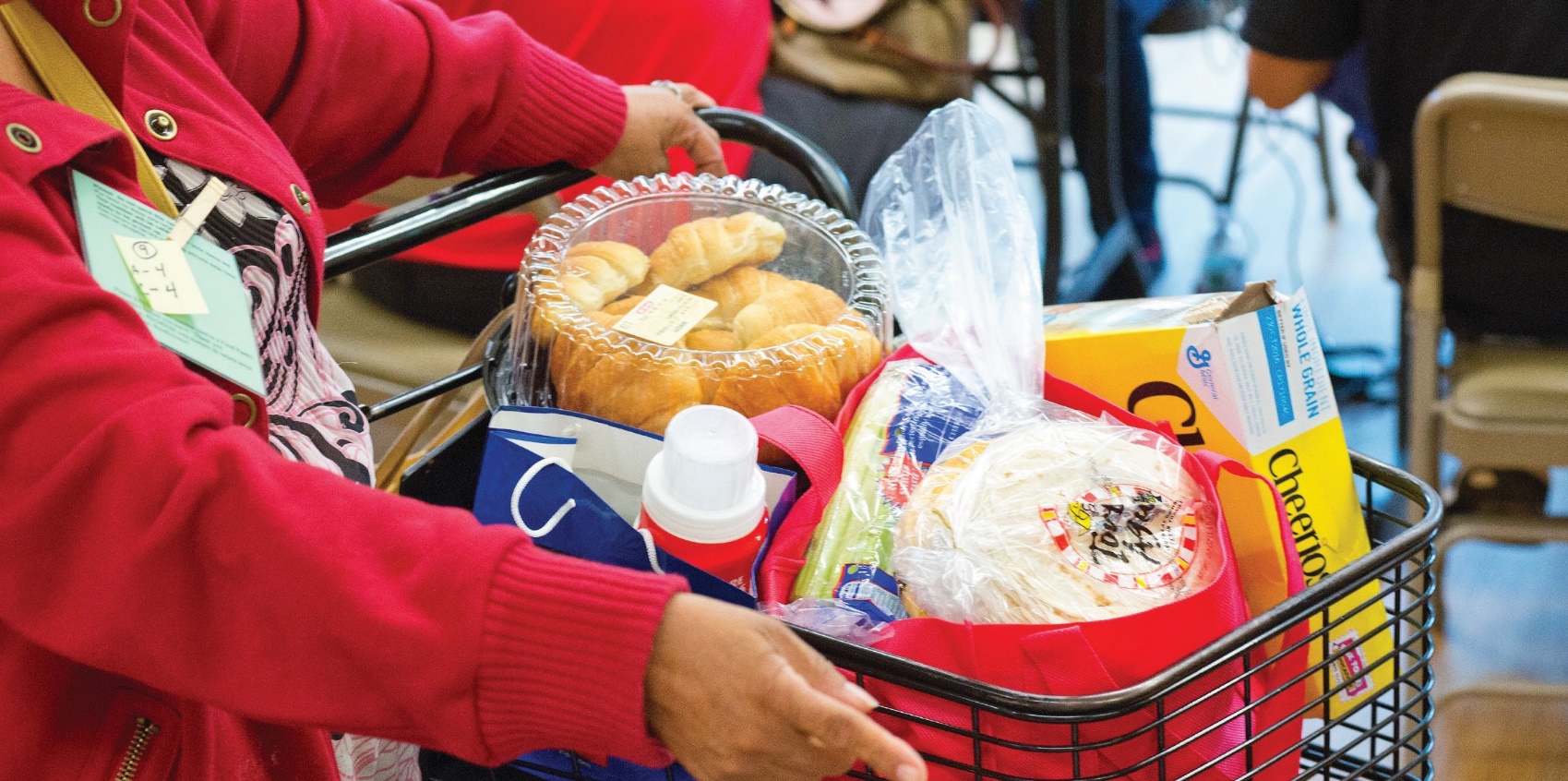 Date:Time:Location:For more information, visit centraltexasfoodbank.orgor call 2-1-1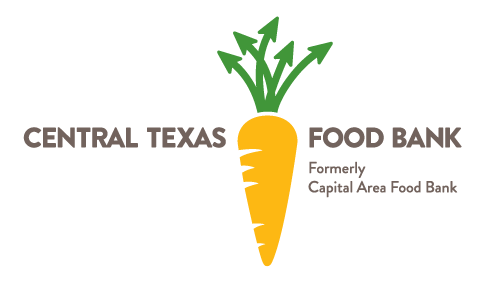 This institution is anequal opportunity provider.Día:Hora:Ubicación:Para más información, visite centraltexasfoodbank.org/eso llame al 2-1-1Esta institución esun proveedor que ofreceigualdad de oportunidades.